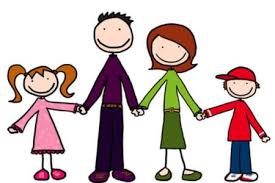 Anne Babalar Cinsel İstismara Uğramış Çocuklarına nasıl yardımcı olabilirler ; Soğukkanlı olun. Çocuğunuza inanın. Çocuğunuzu suçlamayın. Doğru yardım alın. Çocuğunuza güven verin. Her şeyi unutmaya çalışmayın. Merakla gözlemeyin. Çocuğun olay hakkında konuşmasına izin verin. Fazla koruyucu olmamaya çalışın. Çocuğunuzu eskisi gibi sevin. Cinsel istismar hakkında çocuğunuzu eğitin. Ailenin diğer üyelerini unutmayın. Cinsel istismara maruz kalan çocukların yaşa göre dağı-lımları incelendiğinde; %30'unun 2-5, %40'ının 6-10, %30'unun 11 - 17 yaş grubunda olduğunu görüyoruz. Kaynaklar: MEB-UNİCEF.Zorlu Yaşam Olayları ve Etkileri,2002DOĞRU BİLİNEN YANLIŞLAR VE DOĞRULAR ÇOCUKLAR CİNSEL İSTİSMARI HAYAL GÜÇLERİNİN GENİŞ-LİĞİ NEDENİYLE UYDURURLAR. ÇOCUKLAR BU KONUDA GENELLİKLE YALAN SÖYLEMEZ-LER. İLK KURAL ÇOCUĞA İNANMAK OLMALIDIR. YAŞANMIŞ BİR İKİ OLAY ÖNEMLİ DEĞİLDİR. ÇOCUKLAR OLAN BİTENİ ÇABUK UNUTURLAR. BİR KEZ OLAN YA DA TEKRARLAYAN CİNSEL İSTİSMAR ÇO-CUĞUN RUHSAL VE FİZİKSEL SAĞLIĞI AÇISINDAN CİDDİ DERECEDE ZARAR VERİCİDİR. OLAYI PROVOKE EDEN ÇOCUKLAR, ŞİRİN VE CAZİP KIZ ÇOCUKLAR, EVDEN KAÇAN ÇOCUKLAR, İHMAL EDİLMİŞ ÇOCUKLAR POTANSİYEL KURBANLARDIR. KURBANLAR HER SOSYO-EKONOMİK VE HER SOSYO-KÜLTÜREL GRUPTAN GELEN KIZ VE ERKEK ÇOCUKLAR OLA-BİLİR. İSTİSMARCILAR GENELLİKLE YAŞLI VE YABANCI ERKEKLER-LE SOKAKTAKİ HIRPANİ SERSERİLERDİR. OLGULARIN %80-95’İNDE FAİL 20-40 YAŞLARI ARASINDA-Kİ, KURBAN TARAFINDAN TANINAN EVLİ VE ÇOCUKLU ERKEKLERDİR. PARKLAR, GENEL TUVALETLER, ISSIZ SOKAKLAR, KARANLIK YERLER, BOŞ İNŞAAT SAHALARI TEHLİKELİ BÖLGELERDİR. OLAYIN OLDUĞU YER GENELLİKLE EV, OKUL, EV İLE OKUL ARASINDAKİ YOL GİBİ ÇOCUĞUN İÇİNDE BULUNDUĞU YAKIN ÇEVRESİDİR ŞEHRİ NUH ANAOKULURehberlik ServisiCİNSEL İSTİSMARÇocuk istismarı hem vicdanenhem de hukuken ağır bir suçtur.BU SUÇA ORTAK OLMAYIN!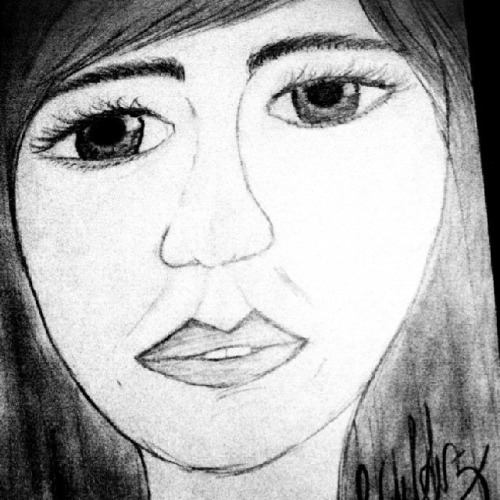 İSTİSMAR VE İHMAL NEDİR ?İhmal , yetişkinin unutkanlık ve bilgisizlik sonucu çocuğu muhtemel tehlikelere karşı korumamalarını veya barın-dırma, beslenme, koruma ve benzeri temel yükümlü-lüklerini yerine getirmemelerini ifade eden davranış biçimidir. İstismar, sorumluluk,güven ve yetenek ile ilgili genel durumunda çocuğun sağlığına , yaşamına, gelişimine ve değerine zarar verebilen fiziksel ve/veya duygusal kötü davranışı, her türlü ticari çıkar için çocuğun kullanılma-sını içeren davranışlardır. Fiziksel istismar, bir kaza olmaksızın fiziksel travma yada yaralanmalarla sonuçlanan herhangi bir davranış biçimi. Duygusal istismar , sistemli bir şekilde kişinin aşağılan-ması yada görmezlikten gelinmesi gibi onun sağlıklı duygusal gelişimini ve benlik saygısını ciddi bir şekilde etkileyen davranışlardır. Cinsel istismar, kişinin bir başkası tarafından cinsel haz amacıyla zorla ya da ikna edilerek cinsel etkileşime ma-ruz bırakılmasıdır. Dokunmanın olmadığı istismar davranışları (teşhircilik, çocuk pornografisi izleme veya izlettirme, ..) Dokunmanın olduğu istismar davranışları - (okşama,cinsel amaçlı dokundurmaya zorlama)Cinsel birleşmenin olduğu istismar davranışları - (fuhuşa teşvik, cinsel ilişkiBELİRTİLER NELER OLABİLİR ?  Çocuklarda yaş dönemine uygun olmayan, davranışlarda geri-leme; parmak emme, yatak ıslatma, anneye bağımlılık görüle-bilir.  Saldırgan davranışlar görülebilir.  Hiçbir şeye ilgi göstermeme, sanki bir rüya aleminde yaşama.  Arkadaş ilişkilerinde güçlükler yaşanabilir.  Cinsel içerikli kelimeler kullanabilir veya davranışlar sergileye-bilir.  Çocuk kendisine dokunulmasından, daha önce tanıdığı kişilerle yalnız kalmaktan korkabilir.  Huysuzluk, sık ağlama, uyku problemleri, iştah problemleri, korkular, sebepsiz baş ağrıları ve mide bulantıları görülebilir.  Okul başarısında düşme, okuldan kaçma, dikkat dağınıklığı, odaklamada zorluklar görülebilir.  Tekrarlayıcı, rahatsız edici düşünceler,  Olayla ilgili kabuslar, Uykuya dalma güçlüğü ,  Olayı anımsatan nesnelere karşı yoğun psikolojik sıkıntı, korku reaksiyonu, Olayı anımsatan yerler, kişiler, görüntüler ve konuş-malardan kaçınma,  Yaşına uygun olmayan cinsel davranışlar, Cinsel davranışlarda artma ,  Cinsel istismara uğrayan çocukların %50'sinde travma sonrası stres bozukluğu görülmekte, İstismarla ilgili olarak gerekli kurumlarla iletişime geçmek hem yasal hem de vicdani bir zorunluluktur.(Çocuk sağlığı merkezi ve Karakollar)ÇOCUĞA CİNSEL İSTİSMARDAN KORUNMAK İÇİN EBEVEYNLER TARAFINDAN VERİLEBİLECEK İLETİLER* SEN ÖZEL VE ÖNEMLİSİN.* BEDENİN SANA AİTTİR.*BEDENİNDE ÇOK ÖZEL OLAN YERLER VAR.EĞER BİRİSİ BU-RALARA DOKUNMAK VEYA BAKMAK İSTERSE ONA “HAYIR” DEME HAKKINA SAHİPSİN; BU TANIDIĞIN –SEVDİĞİN KİŞİ DAHİ OLABİLİR.* DUYGULARINI DİNLE; EĞER BİRİNİN SANA DOKUNMA-SINDAN HOŞLANMIYORSAN DUYGULARINA GÜVEN.* EĞER BİRİ SENİ RAHATSIZ EDERSE GELİP HEMEN BANA SÖYLEMENİ İSTİYORUM. ÇÜNKÜ SÖYLEYECEĞİN HERŞEYE İNANIYORUM.* EĞER BİRİ SANA DOĞRU OLMAYAN BİR BİÇİMDE DOKUNURSA BU SENİN HATAN DEĞİL .O YETİŞKİN SANA NE YAPARSA YAPSIN SENİN HATAN DEĞİL.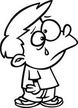 